CHEMIA KLASA VIIWtorek  02.06.2020r. i piątek 05.06.2020r. Temat: Tlenki i wodorotlenki – powtórzenie i utrwalenie wiadomości.  (Temat na dwie jednostki lekcyjne)W tym tygodniu dokonasz podsumowania działu. W tym celu przeczytasz temat i zapamiętasz najważniejsze informacje, tak abyś w kolejnym tygodniu mógł wykonać kilka zadań na ocenę. 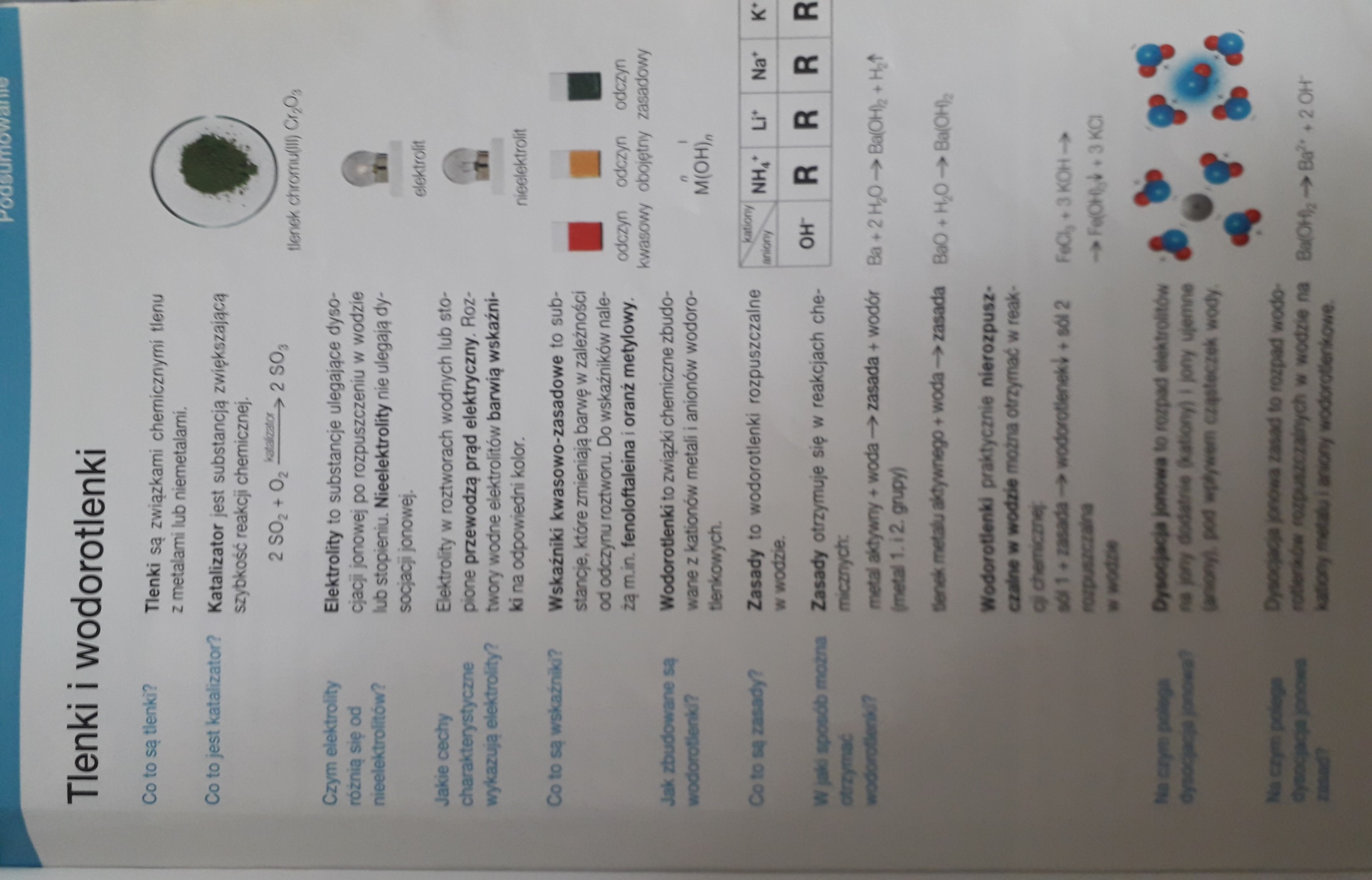 